BASA and the Ohio Leadership Advisory Council are pleased to present...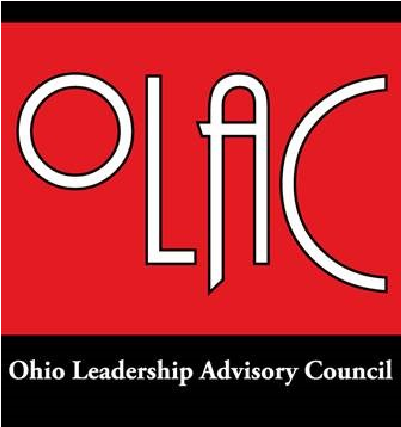 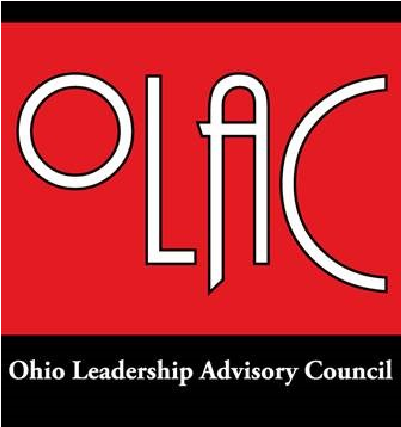                            "OLAC Training for External and Internal Facilitators"Ohio Leadership Advisory Council (OLAC) will be offering a series of regional trainings. Bring your laptops and ideas! The sessions will be held at the following locations: Athens-Meigs ESC- October 31				Findlay Inn & Conference Center-November 10Hamilton County ESC- November 11	 		Mahoning County ESC-November 18Richland Government Center- November 28		ESC of Cuyahoga County-November 29Region 14 Hopewell Center- December 5		Central Ohio ESC- December 8Become a Certified OLAC Facilitator By becoming a certified OLAC Facilitator, you will become familiar with and gain an enhanced working knowledge in the following: Ohio Improvement ProcessHow to use the content of the modules to enhance the effectiveness of district and building leadership teams (DLT, BLT, TBT)Ohio Principal Evaluation System (OPES)- Lead Superintendents/Principals through the Principal Standards Crosswalk –this crosswalk aligns relevant OLAC Module materials to each element and standard within the Ohio Principal Standards which represent the basis for the OPES	Ohio Teacher Evaluation System (OTES)- Lead Principals/Teachers through the Teacher Standards Crosswalk-this crosswalk aligns relevant OLAC Module materials to each element within the Ohio Standards for the Teaching Profession which represents the basis for the OTES OLAC Facilitators will be able to demonstrate how Superintendents, Principals, and Teachers can develop aProfessional Growth Plan that has anytime capability and is free to the participants.Credit Options– OLAC Facilitators will become familiar with templates of various workshop offerings using OLAC Modules that can be presented to colleges and universities for consideration for college credit.  Facilitators will also become familiar for LPDC credit options available through the OLAC website.  OLAC Facilitators will also: Examine Case Studies of how OLAC Modules are being usedView webinars and create questions/activities from the contentLearn to develop a workshop using an OLAC Module***All participants MUST register to attend as space is limited. Lunch will be provided. Register via email to Julie Turner at turner@basa-ohio.org                           "OLAC Training for External and Internal Facilitators"Ohio Leadership Advisory Council (OLAC) will be offering a series of regional trainings. Registration Form*Register via email to Julie Turner at turner@basa-ohio.orgName	: _____________________________________Title:_______________________________________Organization:________________________________Phone:_____________________________________Email:	_____________________________________Training Location Information – please check the session you wish to attendPlease note:  All sessions will begin an 9 AM and end at 2:30 PM.  Registration begins at 8:30 AM. Lunch is provided.[_] October 31, 2016 - State Support Team Region 16		[_] November 10, 2016 - State Support Team Region 6Athens-Meigs ESC						Findlay Inn and Conference Center			21 Birge Drive							200 East Main StreetChauncey, Ohio 45719						Findlay, Ohio 45840[_] November 11, 2016 – State Support Team Region 13		[_] November 18, 2016 – State Support Team Region 5	Hamilton County ESC						Mahoning County ESC11083 Hamilton Avenue						7320 North Palmyra Road				Cincinnati, Ohio 45231						Canfield, Ohio 44406									[_] November 28, 2016 – State Support Team Region 7		[_] November 29, 2016 – State Support Team Region 3	Richland Government Center					ESC of Cuyahoga County				1495 W. Longview Avenue Room 266				6393 Oak Tree Blvd 					Mansfield, Ohio 44906						Independence, Ohio 44131				[_} December 5, 2016- State Support Team Region 14		[_] December 8, 2016 – State Support Team Region 11Region 14 Hopewell Center					Central Ohio ESC5350 West New Market Road					2080 Citygate DriveHillsboro, Ohio 45133						Columbus, Ohio 43219